                                                                 เมษายน   ๒๕๖5เรื่อง	การขับเคลื่อนการจัดกิจกรรมสำหรับอาสาสมัครท้องถิ่นรักษ์โลก (อถล.) เรียน  ผู้ว่าราชการจังหวัด ทุกจังหวัดอ้างถึง  1. หนังสือกรมส่งเสริมการปกครองท้องถิ่น ด่วนที่สุด ที่ มท 0810.7/ว 2794 ลงวันที่ 12 ธันวาคม 2560           2. หนังสือกรมส่งเสริมการปกครองท้องถิ่น ด่วนที่สุด ที่ มท ๐๘10.5/ว 2966 ลงวันที่ 28 ธันวาคม 2560สิ่งที่ส่งมาด้วย	1. ปฏิทินแนวทางการจัดกิจกรรมสำหรับอาสาสมัครท้องถิ่นรักษ์โลก (อถล.)	       1	ฉบับ	2. แบบรายงานผลการดำเนินงาน 						       1	ฉบับตามที่กรมส่งเสริมการปกครองท้องถิ่นขอความร่วมมือจังหวัดแจ้งองค์กรปกครองส่วนท้องถิ่น
ในพื้นที่ ประชาสัมพันธ์ให้ประชาชนทราบเกี่ยวกับโครงการอาสาสมัครท้องถิ่นรักษ์โลก (อถล.) และรับสมัคร
บุคคลที่มีความสนใจ มีความสมัครใจ มีความเสียสละและอุทิศตนในการทำงานเพื่อเป็นอาสาสมัครท้องถิ่นรักษ์โลก (อถล.) ด้านการจัดการสิ่งปฏิกูลและมูลฝอย การปกป้องรักษาสิ่งแวดล้อมในท้องถิ่นของตนเอง 
โดยการขับเคลื่อนการจัดกิจกรรมสำหรับอาสาสมัครท้องถิ่นรักษ์โลก (อถล.) ให้แต่งตั้งคณะกรรมการส่งเสริมและสนับสนุนอาสาสมัครท้องถิ่นรักษ์โลก (อถล.) ระดับท้องถิ่น และคณะกรรมการส่งเสริมและสนับสนุนอาสาสมัครท้องถิ่นรักษ์โลก (อถล.) ระดับจังหวัด พร้อมทั้งเปิดตัวอาสาสมัครท้องถิ่นรักษ์โลก (อถล.) ในวันที่ 
1 มกราคม 2561 เพื่อทำคุณงามความดีให้แผ่นดินด้วยการจัดกิจกรรมและรณรงค์ประชาสัมพันธ์เพื่อสนับสนุนให้ประชาชนมีความตระหนักรู้และเข้าใจเกี่ยวกับการจัดการขยะมูลฝอย การรักษาความสะอาดและความเป็นระเบียบเรียบร้อยของบ้านเมือง และการอนุรักษ์รักษาสิ่งแวดล้อมในพื้นที่ นั้นกรมส่งเสริมการปกครองท้องถิ่นพิจารณาแล้ว เพื่อให้การดำเนินการขับเคลื่อนการปฏิบัติงานอาสาสมัครท้องถิ่นรักษ์โลก (อถล.) เป็นไปอย่างต่อเนื่อง สร้างความตระหนักรู้และเข้าใจเกี่ยวกับการจัดการขยะมูลฝอยให้แก่ประชาชนในท้องถิ่น ขอให้จังหวัดแจ้งองค์กรปกครองส่วนท้องถิ่นดำเนินการตามปฏิทิน
แนวทางการจัดกิจกรรมสำหรับอาสาสมัครท้องถิ่นรักษ์โลก (อถล.) กรณีได้ขับเคลื่อนการจัดกิจกรรมสำหรับอาสาสมัครท้องถิ่นรักษ์โลก (อถล.) ในไตรมาสที่ 1 – 2 (ตุลาคม 2564 – มีนาคม 2565) ขอให้รายงานผลภายในวันที่ 25 เมษายน 2565 สำหรับการรายงานผลการดำเนินการตามปฏิทินแนวทางการจัดกิจกรรมสำหรับอาสาสมัครท้องถิ่นรักษ์โลก (อถล.) ขอให้ดำเนินการ ดังนี้1. ไตรมาสที่ 1 (เดือนตุลาคม – ธันวาคม) 2. ไตรมาสที่ 2 (เดือนมกราคม – มีนาคม) 3. ไตรมาสที่ 3 (เดือนเมษายน – มิถุนายน) 4. ไตรมาสที่ 4 (เดือนกรกฎาคม – กันยายน)/ โดยให้จังหวัด…-2-โดยให้จังหวัดรวบรวมและรายงานผลการดำเนินงานขององค์กรปกครองส่วนท้องถิ่น ภายในวันที่ 5 
ของเดือนมกราคม เมษายน กรกฎาคม และตุลาคม ทั้งนี้ ให้รายงานครั้งแรก ภายในวันที่ 5 กรกฎาคม 2565 
(ผลการดำเนินการไตรมาสที่ 3) ทางไปรษณีย์อิเล็กทรอนิกส์ Dlawaste0208@gmail.com เพื่อรายงานกระทรวงมหาดไทย รายละเอียดปรากฏตามสิ่งที่ส่งมาด้วย		จึงเรียนมาเพื่อโปรดพิจารณาขอแสดงความนับถือ  (นายประยูร รัตนเสนีย์)				           อธิบดีกรมส่งเสริมการปกครองท้องถิ่น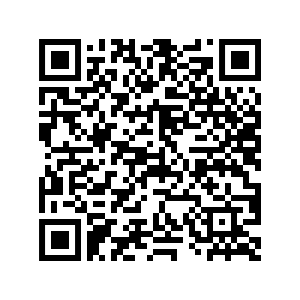          แบบรายงานฯกองสิ่งแวดล้อมท้องถิ่นกลุ่มงานสิ่งแวดล้อม โทรศัพท์ 0 2241 9000 ต่อ 2112 ไปรษณีย์อิเล็กทรอนิกส์ saraban@dla.go.thที่ มท ๐๘20.2/         		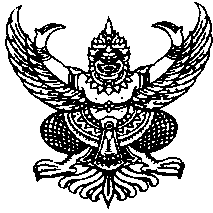 กรมส่งเสริมการปกครองท้องถิ่นถนนนครราชสีมา เขตดุสิต กทม. ๑๐3๐๐